УтверждаюДиректор государственного бюджетного образовательного учреждения дополнительного образования Республики Карелия «Ресурсный центр развития дополнительного образования ___________ С.И. Начинова«___» ___________ 2020 годПоложение о проведении физкультурно-образовательного фестиваля «Дети России Образованны и Здоровы» - «ДРОЗД»среди воспитанников дошкольных образовательных организаций в Республики Карелияг. Петрозаводск2020 годI. Общие положения	Физкультурно-образовательный фестиваль «Дети России Образованны и Здоровы» - «ДРОЗД» (далее – Фестиваль) среди воспитанников дошкольных образовательных организаций проводится в целях:	пропаганды здорового образа жизни, приобщения подрастающего поколения к физической культуре и спорту;	возрождения и поддержания славных спортивных традиций, повышения уровня физической подготовленности среди воспитанников дошкольных организаций;	повышения интереса работников дошкольного образования к проведению физкультурно-массовых мероприятий с детьми;	содействия укреплению здоровья детей дошкольного возраста;II. Сроки и место проведения	Порядок проведения этапов Фестиваля:	I этап (дошкольный): с 01.12. 2020 г. по 31.03.2021 г., проводится в дошкольных образовательных организациях;	II этап (муниципальный): с 01.04.2021 г. по 31.05.2021 г., проводится в муниципальных районах (городских округах) Республики Карелия;	III этап (региональный, заочный): с 1 по 15 июня 2021 г., проводится в Петрозаводском городском округе.III. Организаторы Фестиваля	Общее руководство Фестивалем осуществляет Министерство образования Республики Карелия. Руководство организацией и проведением I и II этапов Фестиваля осуществляется органами местного самоуправления, осуществляющими управление в области образования, физической культуры и спорта городских округов и муниципальных районов в Республики Карелия.Организационное и методическое обеспечение дошкольного, муниципального и регионального этапов Фестиваля от имени Министерства образования Республики Карелия осуществляет государственное бюджетное образовательное учреждение дополнительного образования Республики Карелия «Ресурсный центр развития дополнительного образования» (далее – ГБОУ ДО РК РЦРДО Ровесник).Контактная информация по вопросам организации и проведения Конкурса: электронная почта fmo.rovesnik@mail.ru, тел.: (8142) 765818 (по будням с 9.00 до 17.00).IV. Участники ФестиваляК участию в Фестивале допускаются воспитанники дошкольных образовательных организаций 6-7 лет (2014 - 2015 г.р.).	Команда состоит из 10 человек (5 мальчиков и 5 девочек). В состав команды должны входить воспитанники одной образовательной организации.В видах программы Фестиваля могут участвовать дошкольные образовательные организации с постоянным составом воспитанников дошкольного возраста.V. Программа ФестиваляОписание видов программ Фестиваля в приложении 1.VI. Условия подведения итоговПобедители и призеры определяются в командном зачете по наименьшей сумме мест, занятых командой, согласно правилам соревнований.VII. Награждение	Команды, занявшие 1-3 места в общекомандном первенстве III этапа Фестиваля, награждаются кубками и грамотами. VIII. Порядок и сроки подачи заявок	Заявки на участие в III этапе Фестиваля по форме согласно Приложению 2 направляются в ГБОУ ДО РК РЦРДО Ровесник, адрес электронной почты – fmo.rovesnik@mail.ru. Для получения справочной информации: телефон – 8(8142)76-58-18, 	Вместе с заявкой направляются следующие конкурсные материалы:	протоколы I и II этапов (Приложение 3,4);	видеозапись ритмической гимнастики;	личные и коллективная работы. Приложение 11. Условия проведения видов программ Фестиваля и критерии оценки 	Интеллектуальный конкурсВ конкурсе принимают участие все члены команды. Участникам команды предлагается выполнить тестовые задания на внимание, память, мышление и воображение. Необходимо конкретизировать кол-во, форму и т.д. Тестовые задания.«Наложенный контур» — тестовое задание на восприятие. На листе бумаги изображены контуры предметов, наложенные друг на друга. Ребенку предлагается найти предметы и назвать их.Критерии оценки: высокий уровень (5 баллов) – ребенок быстро и самостоятельно нашел, и назвал все предметы; средний уровень (3 баллов) – ребенок периодически нуждался в помощи;низкий уровень (0 баллов) – ребенок не мог найти ни одного рисунка.«Посмотри и запомни» — тестовое задание на память (зрительную).Ребенку показывают таблицу с 9 картинками в течение 2-х минут, затем убирают. Ребенку необходимо вспомнить, что было нарисовано на картинке.Критерии оценки: высокий уровень (5 баллов) — ребенок запоминает 7 и более картинок;средний уровень (3 баллов) — ребенок запоминает 5-6 картинок;низкий уровень (1 баллов) – ребенок запоминает 2-4 картинки.Общие критерии оценки:Выполнение заданий с наименьшим числом ошибок за отведенное время.Для окончательной оценки выводится средний показатель по всем тестам.«Найди лишний предмет» — из 4 предметов, изображенных на картинках, ребенок должен найти один лишний, назвать обобщающее слово.Критерии оценки: высокий уровень (5бал.) — ребенок выполнил самостоятельно и правильно все задания;средний уровень (3бал.) — ребенок периодически нуждался в помощи;низкий уровень (0 бал.) — ребенок не справился с заданием. 1.2. Спортивный конкурсВ конкурсе принимают участие все члены команды. Участникам команды предлагается выполнить тестовые задания, определяющие уровень физической подготовленности детей. Задания состоят из упражнений, которые включены в основные программы по физическому воспитанию дошкольников. Для определения общего результата тестирования уровня физической подготовленности результаты каждого упражнения переводятся в баллы и суммируются (таблица начисления баллов).Прыжки через скакалку. Ребенку предлагается выполнить, как можно больше прыжков на двух ногах через короткую скакалку за 30 секунд. Количество выполненных прыжков заносится в протокол.Метание теннисного мяча в цель (удобной рукой). Метание в цель диаметром , высота до центра цели –1,5 м с расстояния . В протокол заносится число попаданий в обруч из 5 попыток.Отбивание мяча от пола. Ребенку предлагается отбивать мяч (большой) от пола удобной рукой на протяжении 30 секунд. Фиксируется количество ударов об пол. При потере мяча, ребенок подбирает мяч и снова выполняет отбивание до истечения времени. Разрешается небольшое продвижение ребенком в сторону мяча. В протокол заносится общее количество ударов об пол за 30 секунд.Начисление баллов по результатам выполнения упражненийЭстафета «Змейка». Пробежать змейкой между предметами, оббежать последний конус, вернуться бегом к стартовой линии и передать эстафету (конусы диаметром , высота 30-, пластмассовые). Учитывается время выполнения задания всей командой. За каждую ошибку участника команды (пропущенный конус) к времени команды добавляется 1 сек. ХХХХХХХХХХ      	      	       	   Игра-соревнование «Веселые баскетболисты». Все участники команды выполняют по очереди забрасывание баскетбольного мяча (№3) двумя руками в баскетбольную корзину. Высота баскетбольной корзины от пола , расстояние от места броска до корзины . Каждый участник выполняет 5 бросков. Учитывается общее количество попаданий участников команды. 	1.3. Ритмическая гимнастикаВ композицию выступления должны быть включены следующие элементы: прыжки (не менее 2-х видов);повороты (не менее 2-х синхронных);равновесие;перестроения (не менее 5).Композиция должна нести спортивно-танцевальную направленность и должна гармонично сочетать элементы общеразвивающих, танцевальных и образных упражнений. Допускается использование предметов, соответствующих тематике композиции.Продолжительность выполнения комплекса ритмической гимнастики - от 1,5 до 2,5 минут. Музыкальное вступление перед комплексом упражнений не более двух восьмерок. Отсчет времени начинается с первого движения. Музыкальная фраза к концу комплекса упражнений должна быть закончена.Запрещается помощь педагога в выполнении детьми композиции (показ элементов со стороны).Запрещается включение в композицию упражнений запрещенных и ограниченных в использовании на занятиях с детьми дошкольного возраста (таких как кувырки, стойки на руках, упражнения на брюшной пресс и т.п.).Критерии оценки конкурсной программы:1) техника исполнения (чёткость линий, законченность движений); 2) оригинальность танцевальной композиции; 3) синхронность движений детей; 4) динамичность композиции; 5) артистичность;6) оформление конкурсного выступления (костюм, музыкальное сопровождение, атрибутика).1.4. Творческий конкурс Участникам команды предлагается выполнить творческую работу «Спорт глазами детей». В качества работы могут быть представлены рисунки и коллажи, выполненные на бумаге, холсте формата А4 и А3 любой техникой: акварель, графика, карандаш, тушь и т.д., а также поделки. Кроме индивидуальных работ, выполняется и оценивается одна коллективная работа.Требования к содержанию и оформлению: в правом нижнем углу работы указать (печатными буквами, размер сноски 3 на .):название работы;полное название дошкольной организации; фамилию, имя ребенка или коллектива детей, возраст (ребенка или возрастную группу);фамилию, имя, отчество руководителя дошкольной организации.Критерии оценки:1) композиция, образность и цветовое решение;2) использование разнообразного материала;3) соответствие заявленной теме;4) оригинальность в реализации замысла.Приложение 2 ЗАЯВКА1. Полное наименование дошкольной организации ______________________________________________________________________________________________________________________________________________________________________________________________________2. Адрес, телефон, e-mail: ______________________________________________________________________________________________________________________________________________________________________________________________________Ф.И.О. руководителя дошкольной организации _________________________________________________________________Ф.И.О. воспитателя / инструктора по физической культуре __________________________________________________________________3. Количество организаций, участвующих на первом этапе ________________4. Количество детей, участвующих на первом этапе ______________5. Количество команд, участвующих на втором этапе _____________6. Судейская коллегия (Ф.И.О., должность) ________________________________________________________________________________________________________________________________________________________________________________________________________________________________________________________________________Руководитель дошкольной организации ___________________ (подпись)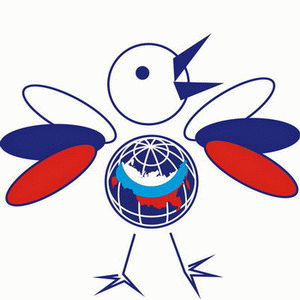 Физкультурно-образовательный фестиваль «Дети России Образованны и Здоровы – «ДРОЗД» ПРОТОКОЛ I этапа   М.П.      Экспертная комиссия:________________                                                       _________________                                                      _________________     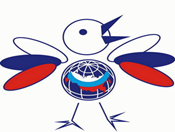 Физкультурно-образовательный фестиваль «Дети России Образованны и Здоровы – «ДРОЗД» ПРОТОКОЛ II этапа  М.П.        Экспертная комиссия:________________                                                         _________________                                                        _________________     № п/пВид программыКоличество участниковФорма соревнованияПрограмма I этапаПрограмма I этапаПрограмма I этапаПрограмма I этапа1. Интеллектуальный конкурс: «Наложенный контур»; «Посмотри и запомни»: «Найди лишний предмет»10 человекЛично-командная2. Спортивный конкурс:«Метание в цель»; «Отбивание мяча»; «Прыжки на скакалке»10 человекЛично-командная3. Творческий конкурс1 коллективная и 5 личных работЛично-команднаяПрограмма II этапаПрограмма II этапаПрограмма II этапаПрограмма II этапа1.Спортивный конкурс:«Метание в цель»; «Отбивание мяча»; «Прыжки на скакалке»;«Веселые баскетболисты»Эстафета «Змейка»;10 человекЛично-командная2.Ритмическая гимнастика10 человекКомандная Тест1 балл2 балла3 балла4 балла5 балловМальчикиМальчикиМальчикиМальчикиМальчикиМальчики Прыжки через короткую скакалку 30 секунд (количество раз)12-45-89-1112 и >Метание в вертикальную цель (кол-во раз из 5 попыток)12345Отбивание мяча удобной рукой за 30 секунд (количество раз)1-34-1718-3031-4344 и >ДевочкиДевочкиДевочкиДевочкиДевочкиДевочки Прыжки через короткую скакалку 30 секунд (количество раз)1-45-1314-2223-3031 и >Метание в вертикальную цель (количество раз из 5 попыток)12345Отбивание мяча удобной рукой за 30 секунд (количество раз)1-56-1314-2122-2930 и >№Ф.И.(полностью)Год рожденияИнтеллектуальный конкурсИнтеллектуальный конкурсИнтеллектуальный конкурсСпортивный конкурсСпортивный конкурсСпортивный конкурсСпортивный конкурсСпортивный конкурсСпортивный конкурсТворческий конкурс№Ф.И.(полностью)Год рожденияНаложен-ный контурПосмотри и запомниНайди лишний предметМетание в цельМетание в цельОтбивание мячаОтбивание мячаПрыжки через скакалкуПрыжки через скакалкуТворческий конкурс№Ф.И.(полностью)баллыбаллыбаллыкол-во попаданийиз 5 попытокБаллыКол-во раз за 30 сек.БаллыКол-во раз за 30 сек.Баллыбаллы1.2.3.4.5.6.№Наименова-ние дошкольной образовательной организацииСпортивный конкурсСпортивный конкурсСпортивный конкурсСпортивный конкурсСпортивный конкурсСпортивный конкурсСпортивный конкурсСпортивный конкурсСпортивный конкурсСпортивный конкурсРитмическая гимнастикаРитмическая гимнастикаСумма местМесто№Наименова-ние дошкольной образовательной организации«Весёлые баскетболисты»«Весёлые баскетболисты»Отбивание мячаОтбивание мячаПрыжки через скакалкуПрыжки через скакалкуЭстафета «Змейка»Эстафета «Змейка»Метание в цельМетание в цельРитмическая гимнастикаРитмическая гимнастикаСумма местМесто№Наименова-ние дошкольной образовательной организацииБаллыМестоБаллыМестоБаллыМестоОбщекомандное время (сек.)МестоБаллыМестоБаллыМестоСумма местМесто1.2.3.4.5.6.7.8.